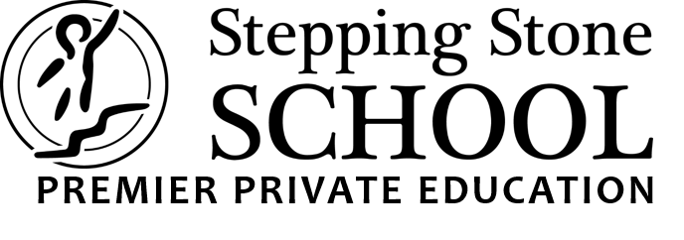 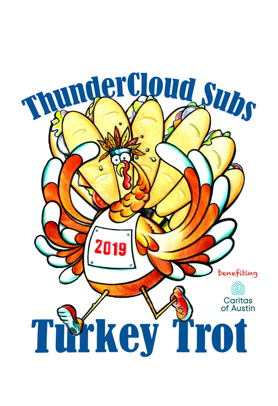 MEDIA ALERTPHOTO OPPORTUNITY“TURKEY CALL” FEAT. STEPPING STONE SCHOOL STUDENTS & A LIVE TURKEY KICKS OFF THE THANKSGIVING SEASONThe annual event takes place on 11/12 at Stepping Stone’s Parmer locationWHAT	On Tuesday, November 12, ThunderCloud Subs and the Stepping Stone School will kick off the Thanksgiving season with the annual Turkey Call—a fun, rain-or-shine celebration featuring festive songs and a live turkey. The event will raise awareness for the 29th Annual ThunderCloud Subs Turkey Trot benefitting Caritas of Austin. Stepping Stone School students will demonstrate their best turkey calls in the hopes of getting a live turkey to answer back. The students will also sing festive Thanksgiving songs andlearn about real live turkeys.  All participating students will receive prizes and ThunderCloud Subs Turkey Trot t-shirts. WHEN: 	Tuesday, November 12, 2019 at 10:30 AM WHERE:	Stepping Stone School7700 W Parmer Ln., Austin, TX 78729VISUALS:	Pre-K students from Stepping Stone School; a live turkey and turkey handler from Capitol of Texas Zoo; ThunderCloud Subs turkey mascot; staff and volunteers from ThunderCloud Subs, Stepping Stone School and Caritas of Austin. INTERVIEWS: Mike Haggerty, co-owner, ThunderCloud Subs		Jo Kathryn Quinn, President & CEO, Caritas of AustinPlease contact Laine Lieberman at laine@theckpgroup.com or 832-930-4065 x 124 to confirm attendance or request interviews.  PRESS KIT:	Please download images and more information about the ThunderCloud Subs Turkey			Trot here. CONTACTS:  	Laine Lieberman, The CKP Group / (832) 930-4065 x 124 / laine@theckpgroup.comJulia Davis, The CKP Group / (832) 930-4065 x 126 / julia@theckpgroup.com ABOUTTHE TROT: 	The 29th annual ThunderCloud Subs Turkey Trot will be held on Thanksgiving Day, Thursday, November 28, at the Long Center for the Performing Arts. The event includes a five-mile run, a one mile walk and a Stepping Stone Kids K, as well as post-run snacks, live music, family-friendly activities and a raffle for a new car from First Texas Honda. One hundred percent of the proceeds from the ThunderCloud Subs Turkey Trot go to Caritas of Austin, a nonprofit dedicated to preventing and ending homelessness for people in Greater Austin. For more information or to sign up, visitthundercloud.com/register. ABOUT	Stepping Stone School is the largest, most respected Early Care and EducationSTEPPING	provider in Central Texas. Still owned and operated by its original founders, Rhonda STONE: 	and Bill Paver, Stepping Stone School currently operates 20 Early Care and Education campuses throughout Austin and surrounding areas, for children ages 6 weeks to 11 years.  For over 40, Stepping Stone School provides unmatched standards of education, nurturance, state of the art facilities, and unparalleled service to children, families, and the community.  Stepping Stone School has also received numerous awards, including “Best in Child Care” by Austin Family Magazine Readers Poll for 21 years.  For more information about Stepping Stone School, please call 512.459.0258 or visit https://www.steppingstoneschool.com/campuses/stepping-stone-school-at-parmer/###